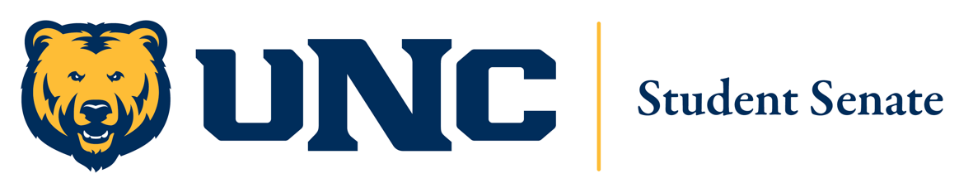 Order of Business41st Administrative Minutes University Center Columbine Suites, 5:30PMDate Call to OrderMeeting began at 5:38pmRoll CallGet-to-Know-Your-Senate-Question: what is your favorite thing about Fall?18 of 20 voting members present. Special ReportsKatlyn and Enrique- Suggestions for a better office space. Post a sticky note on the board by the Office Hour sign-in QR code or email/message me any suggestions. By Sunday!Karissa- Mandatory Reporting and Q&AClosing RemarksAdjournmentMeeting adjourned to committees at 5:56 pmMCB stay back. 